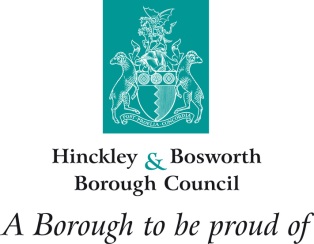 Self-Build/Custom Housebuild Register ProformaDate: ……………………………………………………..Completed forms should be returned to:Planning Policy TeamHinckley and Bosworth Borough CouncilHinckley HubRugby RoadHinckleyLeicestershireLE10 0FROr by email to: planningpolicy@hinckley-bosworth.gov.ukData protection privacy noticeThe information you provide will be used as part of the statutory plan making process and will be available for public inspection. Signatures, email addresses and telephone numbers will be removed before disclosure as a matter of course. We cannot provide anonymity or accept comments marked ‘private or confidential’ and comments that include offensive, racist, discriminatory, threatening and other non relevant statements will be destroyed.About youAbout youTitle:Title:First name:First name:Surname:Surname:Contact email address:Contact email address:Contact telephone number:Contact telephone number:Current address:Current address:If there is more than one person applying, please nominate a lead person for the purpose of the register:If there is more than one person applying, please nominate a lead person for the purpose of the register:Are you a British Citizen, a national of the EEA State other than the United Kingdom, or a national of Switzerland?Are you a British Citizen, a national of the EEA State other than the United Kingdom, or a national of Switzerland?About your householdAbout your householdHow many adults will be living in the household?How many adults will be living in the household?How many children under the age of 18 will be living in the household?How many children under the age of 18 will be living in the household?Are you interested in building as a:  IndividualGroupDeveloper Led SchemeIf interested in building as a group, please provide details of the group:Are you interested in building as a:  IndividualGroupDeveloper Led SchemeIf interested in building as a group, please provide details of the group:Do you have a plot for your project?YesNoIf Yes do you plan to submit a planning application?YesNoIf Yes when do you plan to submit an application?Do you have a plot for your project?YesNoIf Yes do you plan to submit a planning application?YesNoIf Yes when do you plan to submit an application?Where would you prefer to build?Where would you prefer to build?Which best describes the plot type you are looking for?Serviced plotPartially serviced plotUnserviced plotDon’t knowWhat type of house would you want to build?DetachedSemi-detachedTerraceFlat/apartmentHow many bedrooms would you want?□ 1          □ 2          □ 3          □ 4          □ 5+      How many bedrooms would you want?□ 1          □ 2          □ 3          □ 4          □ 5+      Please give details of how you will fund the project:Please give details of how you will fund the project: